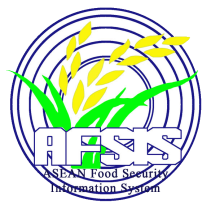 Report and Disseminate the Information Regarding the Serious DisasterTyphoon MolaveNovember 2020Source: Center for Informatics and Statistics, Ministry of Agriculture and Rural development, Vietnam	Molave, the 9th typhoon in Vietnam in 2020, is one of the two strongest typhoons in Vietnam during the last 20 years. The typhoon Molave caused heavy rain, unprecedented prolonged inundation and severe landslides. This mainly affected provinces in Central Vietnam such as Phú Yên, Quảng Nam, Quảng Ngãi, Thừa Thiên - Huế, Đà Nẵng. The expected damages are substantial with 40 people dead, 43 people missing and 140 people injured and a number of residential areas were isolated by flood and landslides.	With regard to the information of Central Committee for Natural Disaster Prevention and Control, the typhoon damaged the 28,000 hectares of rice and other crops. As a result, the harvested areas, yield and production of rice and other crops in Central Vietnam provinces are expected to decrease in 2020 due to the impact of Typhoon Molave. Apart from the typhoon, the planted area and production of crops in Vietnam were also impacted by irregular and harsh weather conditions. However, the Vietnamese government actively dealt with Typhoon Molave by evacuating people, canceling flights, and closing schools and beaches before the storm occurred. Additionally, the government also supported people to cope with storms by providing food, water, and essential necessities for people to avoid storms and providing relief for goods, medicine, and disease prevention after storms as well as organizing to search and rescue missing and lost persons. In addition, international organizations namely ASEAN, EU, UNICEF, The United States, Australia, Japan, Korea, and Taiwan are also providing support in terms of financial relief to Vietnam.